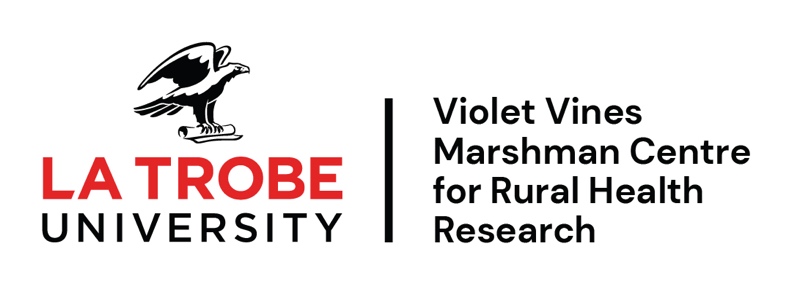 PARTNERSHIP FUNDING STREAMApplications to be emailed to violet.marshman@latrobe.edu.au before 5pm, Friday 31st May 2024.ABOUT YOUR ORGANISATIONCONTACT PERSONPROJECT SUMMARY LOCATION OF YOUR PROJECTYOUR PROJECT DETAILS WHO WILL BENEFIT AND HOW WILL THEY BENEFIT? PROJECT IMPLEMENTATIONPROJECT EVALUATION PROJECT BUDGET The total amount you can request from the Violet Vines Marshman Centre for Rural Health Research is $50,000. Applicants to the Violet Vines Marshman Centre for Rural Health Research Partnership Funding Stream will be required to commit matching cash funding to the project. In-kind contributions will be considered on a case-by-case basis providing an appropriate rationale for no cash contribution is provided. Please complete the tables below. Add rows as needed. All columns must be completed.
Project Budget
Please provide a breakdown of all proposed project costs including in-kind. Funding Sources Overview
Please provide a breakdown of all project funding sources including in-kind contributions.OTHER INFORMATION (OPTIONAL) FINANCIAL INFORMATIONOrganisations with audited financial statements: Attach the most recent annual audited statements.
Organisations that do not have audited financials: Attach most recent 12 months Income and Expenditure Statement. If you have a Balance Sheet, please also submit.Organisations less than one year old: Provide bank statements for the period you have been operating.Legal name of your organisation:Postal address:Website (if applicable):Is the organisation an Incorporated Association?If yes, which State/Territory is your organisation registered with?ABN (If applicable):Number of staffNumber of volunteersWhen was your organisation founded? Deductible Gift Recipient?Tax Concession CharityDoes your organisation have policies and procedures regarding police checks, working with children, Working with Children Checks, and the handling of child abuse complaints? Please provide details What does your organisation do? E.g. mission statement, major programs, organisational attributes (no more than 500 words)Title:Name:Surname:Role:Phone:Email:Project title:Grant amount requested from the Violet Vines Marshman Centre for Rural Health Research (ex GST):Partnership Funding Stream (ex GST):Project start date: Project end date:Will you need ethics approval for your project? Yes/No  NB: If you are not sure if you require an ethical review please check the National Statement on Ethical Conduct in Human Research.Please provide a clear statement of the research question, key aims and/or objectives and benefits of your project and what the funding will be used for (200 words):Briefly describe the expected outcomes from your project (list no more than four):Briefly describe the community where your project will take place – location, demographics, existing health and wellbeing services, health/wellbeing status or defining attributes of the community. (No more than 500 words)What is the purpose of your grant or the problem that you are seeking to address? Describe your project – aims of your project, what will you do/what are the key activities to meet each aim? Justify the need for your project (1000 words)The proposed projects should lead to direct benefits in the community in which they are undertaken and/or the wider community. Please outline what the direct benefits will be. Where there will be indirect (or flow-on) benefits also outline these.  Indirect benefits may come from the implementation of findings of research, seed funding ahead of larger deployment, or from the process of participating in research (No more than 500 words)When will your project take place - Please provide a detailed timeline for your project that includes key dates and stages, who will do what and when, and outcomes for each stage?How will you evaluate and report whether the aims of your project and outcomes have been met? How will you share the outcomes of your project?  What will be achieved and what will be different following your project? (No more than 500 words)Item Eg: “Research Assistant (0.4) FTE Costed at HEO06Justification (Eg: “An experienced post-doctoral researcher will…)Type 
(Cash/in-kind)AmountTotal Cost of Project Total Cost of Project Total Cost of Project SourceEg: Smithfield Health GroupDescriptionEg: Matching Cash ContributionType(Cash/in-kind)AmountTotal Project Funding 
This should match the Total Cost of ProjectTotal Project Funding 
This should match the Total Cost of ProjectTotal Project Funding 
This should match the Total Cost of ProjectAre you committing matching cash funds If you are committing an in-kind contribution only, please provide a full justification:If you are committing an in-kind contribution only, please provide a full justification:Are you using the funding to leverage other funding sources (eg. such as using funding for a NH&MRC bid) If Yes, please provide details of your plans:If Yes, please provide details of your plans:If not clearly evident from information already provided, please explain why the requested funding is not available from “recurrent” budgets, how the project is “additional” to work already underway, and, for seeding funding, the likely sources of subsequent funding requirements (No more than 200 words)